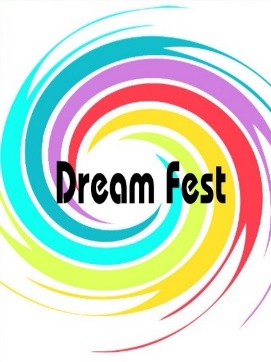 Название коллектива/ ФИО участника Конкурсный номер Номинация Призовое место ВОКАЛ     Лупарева Виктория Викторовна 11 летРуководитель: Тихомирова Светлана НиколаевнаМУК ДК Гжелка Раменский городской округ ,поселок Гжелка улица ЦентральнаяРаменский район поселок Гжелка. 1.Кавер версия песни Кукушка 2.Все называют меня ПеппиВокальное искусство. Эстрадный вокалДети 8-11 лет.Лауреат I степени                Инструментальное творчествоСалчак Айыран НиколаевичМуниципальное бюджетное учреждениедополнительного образования Бай-Хаакская детская школа искусствмуниципального образования «Тандинский район Республики Тыва» Город сумон Бай-Хаак.1.Ф. Анжелис «Романс»2.Курмангазы «Адай». Обработка А.ГайсинаИнструментальное творчество. Народные инструменты(баян, соло)Молодёжь 17-25 лет.Лауреат   I степени Перевозчикова Ольга ВладимировнаРуководитель: Заслуженный работник культуры Пермякова Любовь ЭдуардовнаКонцертмейстер: Заслуженный работник культуры Павлова Мария АлександровнаКазенное профессиональное образовательное учреждениеУдмуртской Республики «Республиканский музыкальныйколледж»Удмуртская республика г.Ижевск.Ц.Кюи «Аппассионато»2. В.Городовская «Скоморошина»Инструментальное творчество.Домра.Молодёжь 17-25 лет. (19 лет)Лауреат I степени 